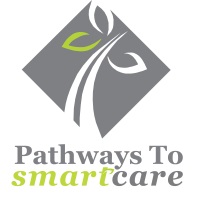 ADULT IMMUNIZATION CONSENT AND RECORDCLINIC SITE__________________________________                                            DATE________________________Complete all highlighted sectionsVACCINE(S) ADMINISTERED (To Be Completed By Vaccine Administrator)  PATIENT NAME:____________________________________________Codes for Administration of VaccineVaccine Administration Record      Vaccine(s) administered by: ______________________________ Title: _____________           Revised 04/30/2020PATIENT AND INSURANCE/PAYMENT INFORMATIONNAME _________________________________________ DATE OF BIRTH_______________ AGE _____ SEX (M)___(F)____ADDRESS ______________________________________________________________________________ APT ___________CITY ______________________________________________  STATE _____________  ZIP ___________________________PHONE (1) ____________________ (2) ____________________ LAST 4 DIGITS of SOCIAL SECURITY NUMBER__________INSURANCE COMPANY NAME________________________________________ PLAN TYPE: _________________________ID #_________________________________________________ GROUP #_________________________________________SECONDARY INSURANCE NAME____________________________________________ PLAN TYPE: ___________________ID #_________________________________________________ GROUP #_________________________________________Other PaymentCash __________________         Check_________________        Credit Card________________________PATIENT SCREENING INFORMATIONIf you answer “yes” to any question, it does not necessarily mean you should not be vaccinated. It just means additional questions must be asked to help us determine which vaccines you may be given today.(PATIENT) Questions answered by: _________________________________ Date _____________________(VACCINE ADMINISTRATOR) Responses Reviewed by:  _______________________________ Date _____________________Contraindications present? Yes/No   If Yes, explain:PATIENT CONSENTI have had a chance to ask questions and they were answered to my satisfaction. I believe I understand the benefits and the risks and ask that the vaccine or injection be given to me or to the person named for whom I am authorized to make this request.I have received a copy of the Vaccine Information Statement (VIS) for the vaccine that I will receive today.  I have read or have had explained to me the information provided to me regarding the vaccines I will be receiving.  I understand that I will need additional doses of the Hepatitis, Chicken Pox, Meningococcal B and/or Human Papilloma vaccines for long term protection.__ Influenza (One dose)__Hepatitis A and Hepatitis B Combo- Twinrix (Two additional doses required at one and six months)__ Hepatitis A Pediatric- Havrix 720ELU/ml (One additional dose required at six to twelve months later)__ Hepatitis A Adult- VAQTA (One additional dose required six to eighteen months later)__ Hepatitis B Pediatric- Energix-B 10mcg/0.5ml (Two additional doses required at one month & six month later)__ Hepatitis B Adult- Energix-B 20mcg/1.0ml (Two additional doses required at one month and six months)__ Human Papilloma (HPV)- Gardasil 9 (One/Two additional doses required depending on age)__ Measles, Mumps, Rubella- MMR II (One dose)__ Meningococcal  ACWY- Menveo (One dose)__ Meningococcal B- Bexsero (2 doses at least one month apart)__ Pneumonia conjugate (PCV13) - Prevnar 13 (One dose)__ Pneumonia polysaccharide (PPSV23) - Pneumovax 23 (One dose)__ Shingles- Shingrix (One additional dose required two to six months later)__ Tetanus, Diphtheria (Td) (One dose)__ Tetanus, Diphtheria, Pertussis (Tdap)- Boostrix (One dose) __ Chicken Pox (Varicella)- Varivax  (One additional dose at one month)__ Other Vaccine__________________________________________I have received a copy of the Notice of Privacy Practices.Financial Responsibility:By my signature below, I acknowledge that I have received the vaccine as indicated and I authorize my provider to bill and collect from my insurance for the vaccine and related administration fees.  I understand that this authorization does not release me from any financial responsibilities (co-payments or deductibles) required under my plan.  I have been notified that my insurance may deny payment entirely or partially for the vaccine or injection. If my insurance denies payment for the entire amount or for a partial amount, I agree to be personally and fully responsible for payment.Signature: _________________________________________     Date: _______________________Flulaval PFS- Quad Pres/Egg Free (age 6 mo+)   		_____ 90686_____ 90715Boostrix- TDAP/Tetanus Diphtheria Pertussis (ages 10+ )Flucelvax PFS- Quad Pres/Egg Free (ages 18+)   	 _____ 90674Flucelvax MDV- Quad Egg Free (ages 18+)          		   _____ 90756   _____ 90707MMR II- MeaslesMumpsRubella (ages 12 mo+)     Afluria MDV- Quad (ages 6mo+)	_____ 90656   _____ 90734Menveo- Meningitis ACWY (ages 2 mo- 55 yrs)     Fluad - Trivalent HD Flu (ages 65+)        	                _____ 90653_____ 90620   Bexsero- Meningitis B (ages 10-25, 2 doses 1 month apart) Twinrix- Hep A & Hep B (ages 18+, 3 doses 0, 1, 6 mo)      _____ 90636                                                                                                                                       Havrix 1440 ELU/1.0 ml Hepatitis A Adults 
(ages 1+, 2 doses 0, 6-12 mo)   ____   90632____   90633    Havrix 720ELU/0.5ml Hepatitis A Pediatrics 
(ages 1+, 2 doses 0, 6-12 mo)Energix- B 20mccg/1.0ml- Hepatitis B Adults (ages 20+, 3 doses 0, 1, 6 mo) _____  90746____  90744  Energix-B 10mccg/0.5- Hepatitis B Pediatrics (ages 0-19, 3 doses 0, 1, 6 mo) Gardasil 9- HPV (ages 15-45, 3 doses 0, 2, 6 mo)_____ 90651_____ 90651Gardasil 9- HPV (ages 9-14, 2 doses 0, 6-12mo)Varivax- Chicken Pox (ages 13+, 2 doses 4 weeks apart)  _____ 90716_____ 90716   Varivax- Chicken Pox (ages 12 mo- 12yr, 2 doses 3 mo. apart)Shingrix- Shingles (ages 50+, 2 doses  0, 2-6 mo)              ______ 90750  Prevnar 13- PCV13 (ages 18+)                                          _____ 90670  ________ CPTOther Vaccine:  ________________________________Pneumovax 23- PPSV23 (ages 65+ or w/chronic illness)_____ 90732________ CPTOther Vaccine:  ________________________________Administration, 1 vaccine    	_____  90471             _____ G0008MEDICARE- Any Flu Administration  Administration, each additional vaccine    _____ 90472_____ G0009MEDICARE- Any Pneumonia 	 _____ G0010MEDICARE-  Hep B Administration 	 VaccineDate AdministeredSite and RouteManufacturer / Lot No.Current VIS DateDate VIS given to patientInfluenza08/15/2019TwinrixCombinationHep A & Hep B07/20/201608/15/2019Havrix for Pediatrics & Adults Hepatitis A 07/20/2016Energix for Pediatrics & Adults Hepatitis B  08/15/2019Gardasil 9HPV 10/30/2019MMR II 
Measles, Mumps, Rubella08/15/2019MenveoMeningitis ACWY08/15/2019BexseroMeningitis B08/15/2019Prevnar 13  
Pneumonia conjugate PCV1310/30/2019Pneumovax 23Pneumonia polysaccharide PPSV2310/30/2019Shingrix
Shingles10/30/2019Boostrix
Tdap 04/01/2020VarivaxChicken Pox08/15/2019Other